ПРОТОКОЛ №311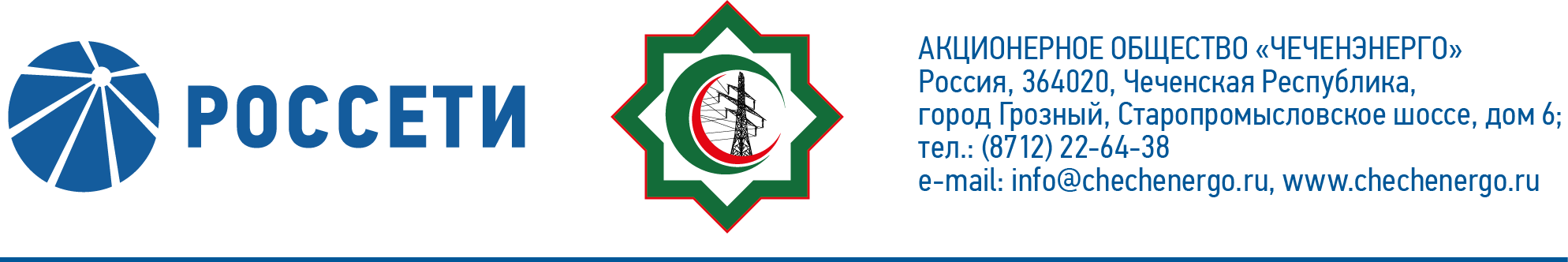 заседания Совета директоров АО «Чеченэнерго»Дата проведения: 25 сентября 2023 года.Форма проведения: опросным путем (заочное голосование).Дата и время подведения итогов голосования: 25 сентября 2023 года 23:00.Дата составления протокола: 25 сентября 2023 года.Всего членов Совета директоров Общества – 6 человек.В голосовании приняли участие (получены опросные листы):  Хакимов Адам Салаудинович Кадиров Иса Салаудинович Уколов Владимир Анатольевич Боев Сергей Владимирович Айметов Рустем Рафаэльевич Жумаев Лом-Али НажаевичКворум имеется.ПОВЕСТКА ДНЯ:Об утверждении бизнес-плана АО «Чеченэнерго» на 2023 год и прогнозных показателей на 2024-2027 гг.Об утверждении отчета об исполнении Плана закупок АО «Чеченэнерго» за 2022 год.Об итогах выполнения инвестиционной программы АО «Чеченэнерго» за 1 полугодие 2023 года.Об утверждении кредитного плана АО «Чеченэнерго» на 4 квартал 2023 года.Итоги голосования и решения, принятые по вопросам повестки дня:Вопрос №1: Об утверждении бизнес-плана АО «Чеченэнерго» на 2023 год и прогнозных показателей на 2024-2027 гг.Решение:1. Утвердить бизнес-план АО «Чеченэнерго» на 2023 год в соответствии с приложением № 1 к настоящему решению Совета директоров.2. Отметить позднее вынесение вопроса об утверждении бизнес-плана АО «Чеченэнерго» на 2023 год на рассмотрение Совета директоров Общества.Голосовали «ЗА»: Кадиров И.С., Боев С.В., Уколов В.А., Айметов Р.Р., Хакимов А.С., Жумаев Л.-А. Н.«ПРОТИВ»: нет  «ВОЗДЕРЖАЛСЯ»: нетРешение принято единогласно.Вопрос №2: Об утверждении отчета об исполнении Плана закупок АО «Чеченэнерго» за 2022 год.Решение:Утвердить отчет об исполнении Плана закупок АО «Чеченэнерго» за 2022 год согласно приложению № 2 к настоящему решению Совета директоров Общества.Голосовали «ЗА»: Кадиров И.С., Боев С.В., Уколов В.А., Айметов Р.Р., Хакимов А.С., Жумаев Л.-А. Н.«ПРОТИВ»: нет  «ВОЗДЕРЖАЛСЯ»: нетРешение принято единогласно.Вопрос №3: Об итогах выполнения инвестиционной программы АО «Чеченэнерго» за 1 полугодие 2023 года.Решение:Принять к сведению отчет единоличного исполнительного органа АО «Чеченэнерго» об итогах выполнения инвестиционной программы АО «Чеченэнерго» за 1 полугодие 2023 года согласно приложению № 3 к настоящему решению Совета директоров Общества.Обеспечить исполнение параметров утвержденной инвестиционной программы Общества в 2023 году.Голосовали «ЗА»: Кадиров И.С., Боев С.В., Уколов В.А., Айметов Р.Р., Хакимов А.С., Жумаев Л.-А. Н.«ПРОТИВ»: нет  «ВОЗДЕРЖАЛСЯ»: нетРешение принято единогласно.Вопрос №4: Об утверждении кредитного плана АО «Чеченэнерго» на 4 квартал 2023 года.Решение:Утвердить кредитный план АО «Чеченэнерго» на 4 квартал 2023 года в соответствии с приложением № 4 к настоящему решению Совета директоров Общества.Голосовали «ЗА»: Кадиров И.С., Боев С.В., Уколов В.А., Айметов Р.Р., Хакимов А.С., Жумаев Л.-А. Н.«ПРОТИВ»: нет  «ВОЗДЕРЖАЛСЯ»: нетРешение принято единогласно.Председатель Совета директоров         		        	                     И.С. КадировКорпоративный секретарь						       Н.С. КанцуроваПриложение:1.Бизнес-план АО «Чеченэнерго» на 2023 год.2.Отчет об исполнении Плана закупок АО «Чеченэнерго» за 2022 год.3.Отчет единоличного исполнительного органа АО «Чеченэнерго» об итогах выполнения инвестиционной программы АО «Чеченэнерго» за 1 полугодие 2023 года.4.Кредитный план АО «Чеченэнерго» на 4 квартал 2023 года.